Exercise 1 Look and write (Nhìn và viết)Exercise 2 Look and write (Nhìn và viết câu trả lời đúng)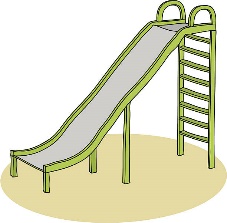 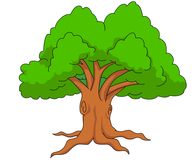 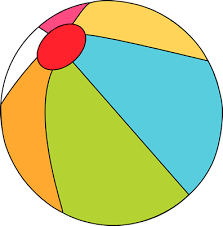     a) Is it a seesaw ?              b) Is it a tree ?                   c) Is it a bag ?…………………………….      …………………………….    …………………………….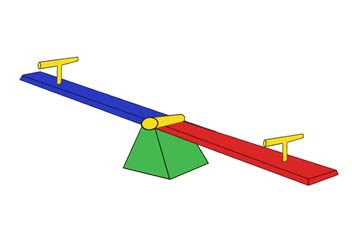 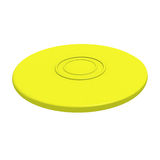 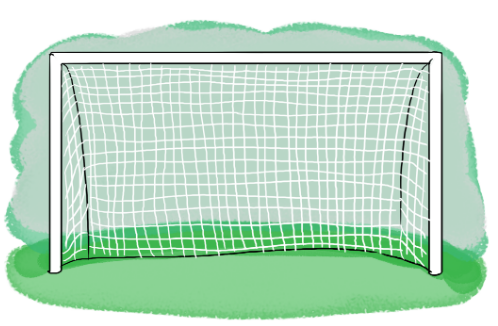     d) Is it a slide ?               e) Is it a Frisbee ?               f) Is it a goal ?…………………………….    …………………………….    …………………………….Exercise 3 Look and write (Điền từ chỉ vị trí thích hợp vào chỗ trống)Exercise 4 Put the words in the correct order (Sắp xếp từ thành câu đúng)ball – is – Where – the ?………………………………………………………….It’s – the – slide – on……………………………………………………………….The – is – ball – the goal – in………………………………………………………is – Where – book – the ?…………………………………………………………cat – The – under – is – the tree…………………………………………………The – bag – on – the desk – is……………………………………………………Exercise 5 Look and complete the sentence. (Điền từ thích hợp)Where ……………..the ball ? The ball is under the table.Where is the teddy bear ? It’s ……………..on the bed.…………….. the ball on the chair ? Yes , it is.Where  is the ……………..? The ball is in the pool.Is the kite under the slide ? …………….., it is.Where  ……………..  the ball? It’s in the goal.Is the book in the bag ? …………….., it isn’t.…………….. is the cat ? It’s under the desk.Where is the frisbee ? It ……………..  in the goal.Where is the …………….. ? The doll is in the bag.Exercise 6 Look at the picture and complete (nhìn tranh và điền từ phù hợp)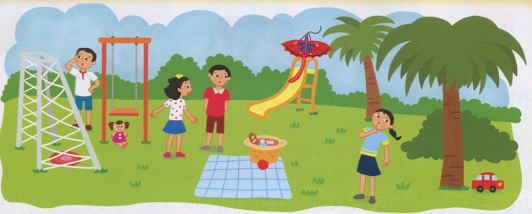 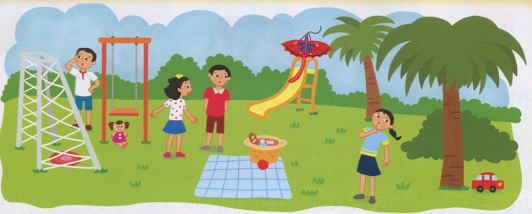 Where is the frisbee ? It’s ……….……. the goal.Where is the kite?  It’s on the ………………..Where is the doll?  It’s ……….…. the swing.Where is the ……………….? It’s under the tree. There are ……………people in the picture.Exercise 7 Circle the odd one out (Chọn từ khác loại)Exercise 8 Look and answer.   box ;  table ;  chair ;  desk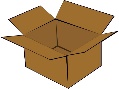 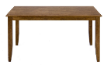 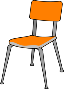 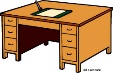 Long Hoa Primary SchoolName: …………………………..…………..Class: 3/……..GRADE 3REVIEW(05/4 – 09/4/2020)slideslidetreeseesawseesawgoalgoalFrisbeeFrisbeeice creampoolpoolice creamice cream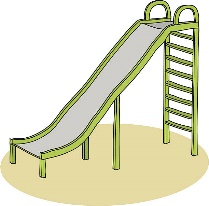 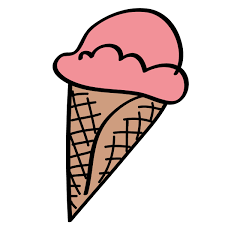 …………………..…………………..…………………..…………………..…………………..…………………..…………………..…………………..…………………..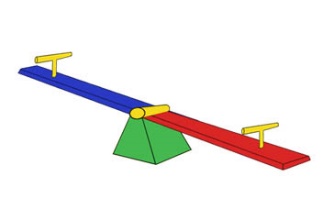 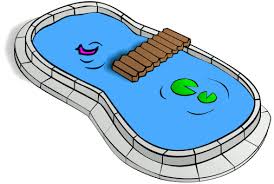 …………………..…………………..…………………..…………………..…………………..…………………..…………………..…………………..…………………..Yes, it is.No, it isn’tininonunderunder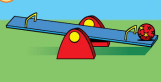 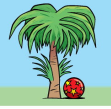 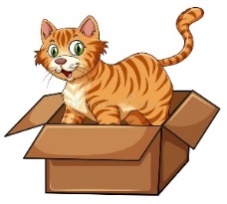 a) The ball is …………the seesaw.     a) The ball is …………the seesaw.     b) The ball is …………the tree.b) The ball is …………the tree.b) The ball is …………the tree.c) The cat is ………the box.               c) The cat is ………the box.               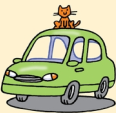 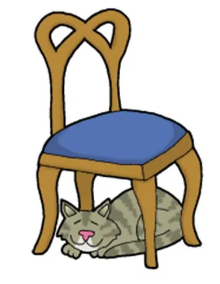 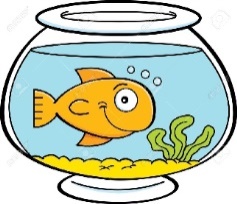 d) The cat is…………the car.       d) The cat is…………the car.       a)   e) e) The cat is …………the chair.             a)   e) e) The cat is …………the chair.             a)   e) e) The cat is …………the chair.             f)The cat is ……the fishbowl.f)The cat is ……the fishbowl.a) kiteb) teddy bearc) traind) baga) noseb) robotc) faced) lega) inb) underc) ond) Thisa) kiteb) teddy bearc) dolld) baga) slideb) seesawc) swingd) pencila) teacherb) nursec) schoold) doctora) blueb) greenc) blackd) tree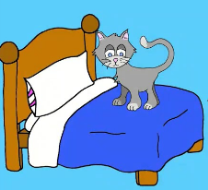 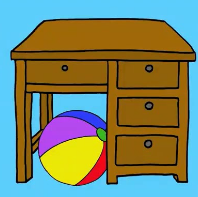 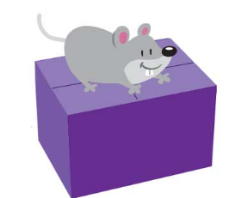 Where is the cat ?Where is the ball ?Where is the mouse ?It’s on the bed.……………………………………………………………………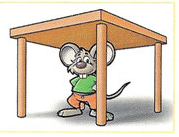 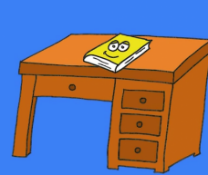 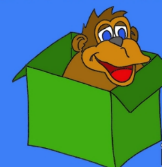 Where is the mouse?Where is the book ?Where is the monkey ?………………………………………………………………………………………………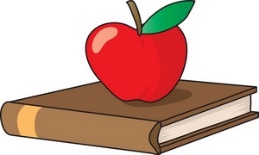 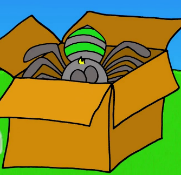 Where is the cat ?Where is the apple ?Where is the spider ?……………………………………………………………………………………………………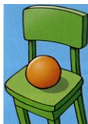 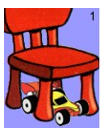 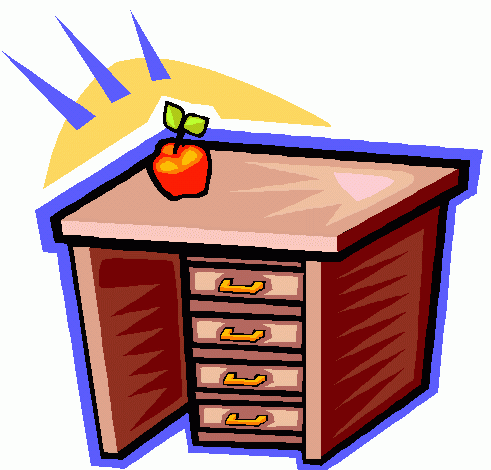 Where is the ball ?Where is the car ?Where is the apple ?………………………………………………………………………………………………………